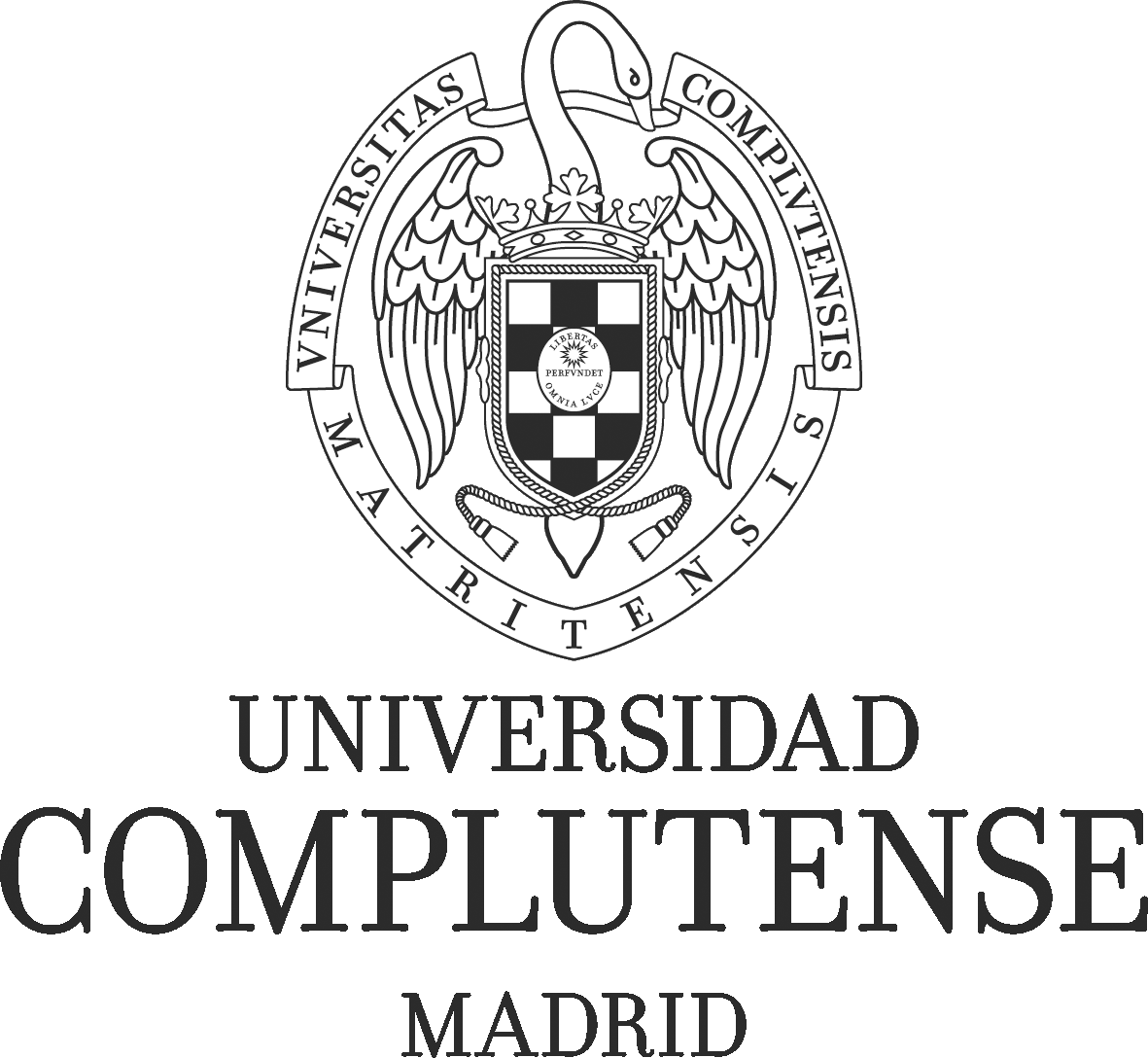 SOLICITUD DE PARTICIPACIÓN EN EL II ENCUENTRO PREUNIVERSITARIO COMPLUTENSE DE JÓVENES INVESTIGADORES “Con talento desde Bachillerato”DATOS PERSONALES ESTUDIANTE:Nombre:      Apellidos:      DNI (con letra):      Fecha de nacimiento:      Domicilio:      Ciudad:      CP:      E-mail:      Teléfono:      Curso y Modalidad en la que se encuentra matriculado:      DATOS DEL CENTRO EDUCATIVO:Centro:      Titularidad: 	 Público		 Privado		 Sostenido con fondos públicosDirección:      Ciudad:      CP:      Teléfono:      Correo:      Página web del centro:      PARTICIPACIÓN:Título de la Ponencia:      Área en la que se inscribe: Ciencias de  e Ingenierías Artes y Humanidades		 Ciencias Sociales y JurídicasNombre del profesor tutor:      E-mail del profesor tutor:      Resumen de la ponencia (no más de diez líneas):      